Publicado en  el 25/03/2015 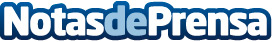 Presentada la participación española en la Cuatrienal de Praga 2015Datos de contacto:Nota de prensa publicada en: https://www.notasdeprensa.es/presentada-la-participacion-espanola-en-la_1 Categorias: Artes Visuales Artes Escénicas http://www.notasdeprensa.es